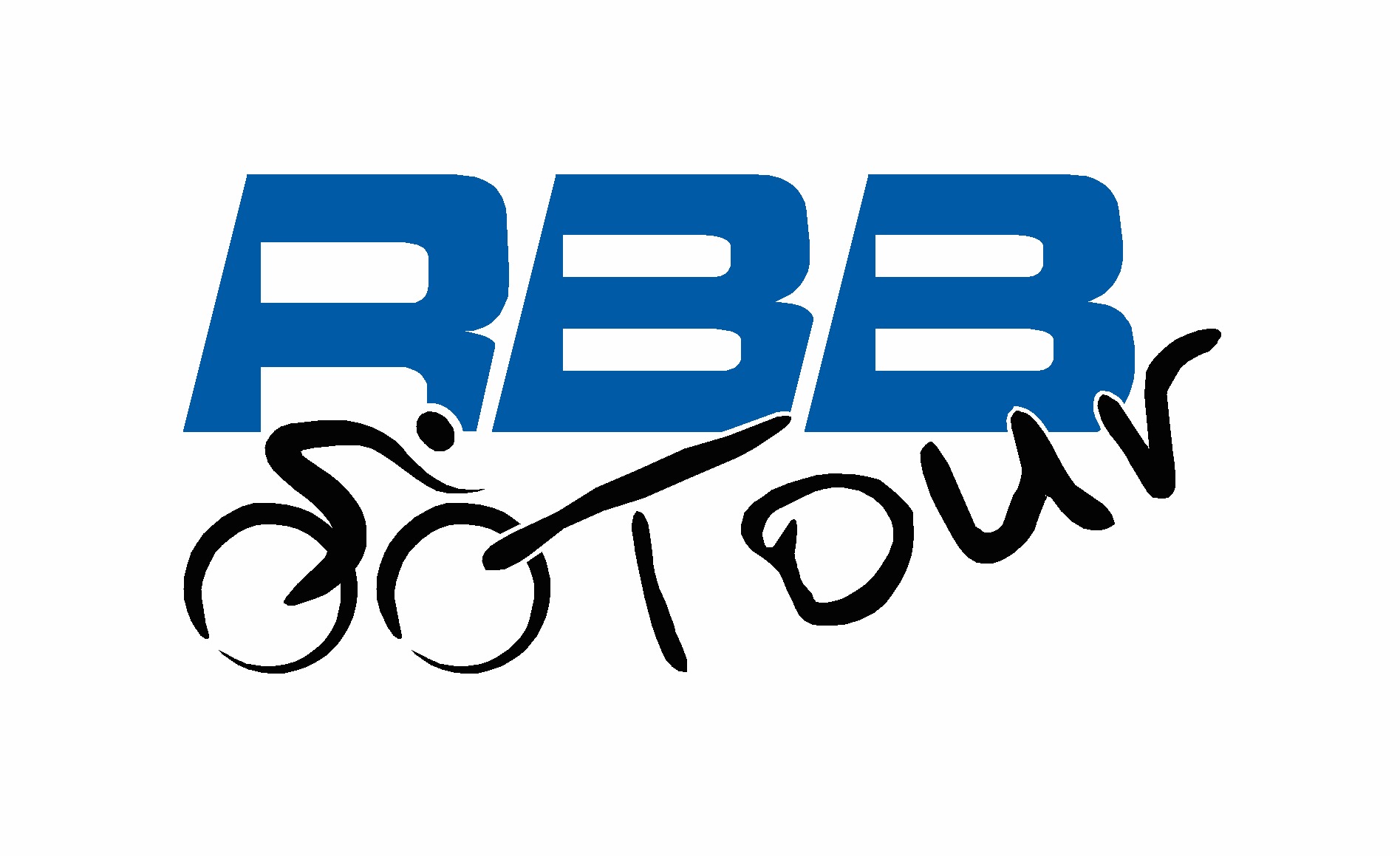 Silničního etapový závod RBB Tour 2018XIX. ročník Memoriálu Jiřího HudínkaPořadatel: Cyklistický klub RBB invest Jindřichův Hradechttp://www.rbbtour.cz RBB Tour je etapový závod v silniční cyklistice, který je zároveň vzpomínkou na tragicky zesnulého kamaráda a vynikajícího cyklistu Jiřího Hudínka. Celý závod se jede na tři etapy a budou se v něm rozdělovat dresy po vzoru Tour de France. Tedy žlutý pro vedoucího jezdce, zelený pro vedoucího závodníka bodovací (sprinterské) soutěže, bílý s červenými puntíky pro vedoucího muže vrchařské soutěže a bílý pro vedoucího jezdce do 23 let.Novinkou letošního ročníku je vložený závod dětí pro žáky a žákyně popelínské základní školy.I. Etapa:	Pátek 18. 5. 2018, start v 17:15 hodin, Chlum u Třeboně (náměstí), časovka jednotlivců	Trať: Chlum u Třeboně (náměstí) – Lutová – Žíteč – Mirochov – Chum u Třeboně 	Technická časovka na 13 kmII. Etapa 	Sobota 19. 5. 2018, hromadný start v 11.00 hodin, Popelín		Trať: Popelín – Horní Olešná – Zahrádky – Bořetín – Česká Olešná – Popelín 	Technický silniční okruh o délce 16,3 km, který se pojede 10x tj. 163 km	Sprinterské prémie budou v cíli 3. okruhu, 6. okruhu, 9. okruhu 	Vrchařské prémie budou ve stoupání za Horní Olešnou v 2. okruhu, 5. okruhu, 8. okruhuIII. Etapa 	Neděle 20. 5. 2018, hromadný start v 11. 00 hodin, Český Rudolec	Trať: Český Rudolec – Matějovec – Stálkov – Peníkov – Český Rudolec		Kopcovitý silniční okruh o délce 15,5 km, který se pojede 10x tj. 155 km 	Sprinterské prémie budou v cíli 3. okruhu, 6. okruhu, 9. okruhu	Vrchařské prémie budou před obcí Matějovec v 2. okruhu, 5. okruhu, 8. okruhuUPOZORNĚNÍ v tomto čase bude na trase závodu omezený provoz vozidel:	Chlum u Třeboně	16,45 - 19,15	Popelín			10,30 - 16,00	Český Rudolec		10,30 - 16,00 + silnice č. 406 v Č. Rudolci od 10,00 – 17,00